Please write quantity totals clearly, eg: if ordering 4 Family Meat Pies write 4 not 1111Your order is packed from this form. Thank you!Selection of items to order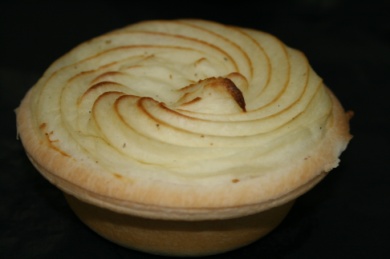 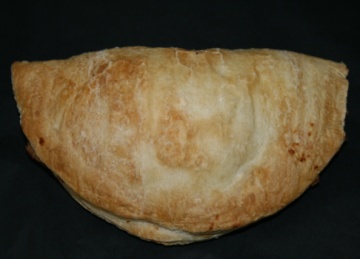 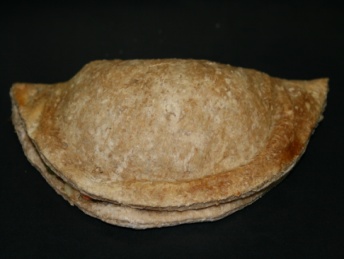 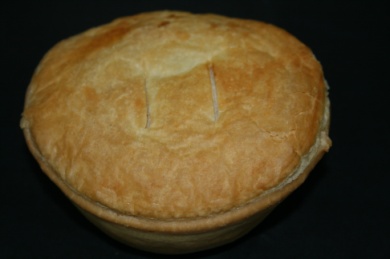         Shepherd’s Pie       Meat & Veg Pastie         Vege Pastie            Beef & onion Pie 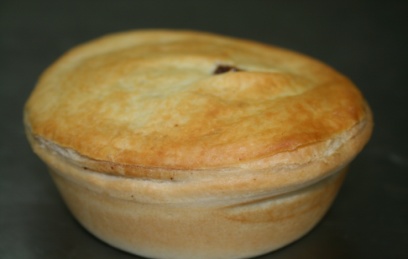 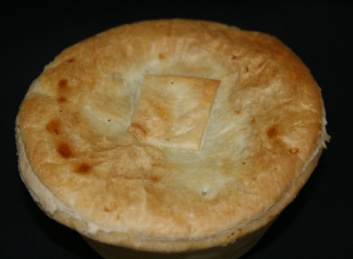 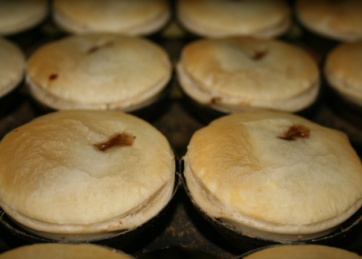 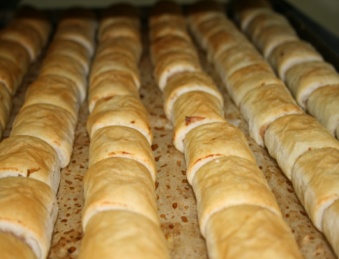             Meat Pie           Beef, Tom & Onion Pie       Party Pies            Party Sausage Roll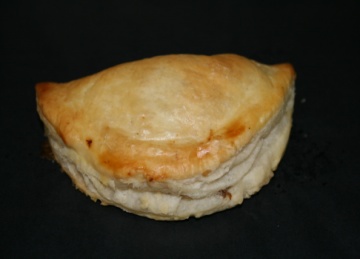 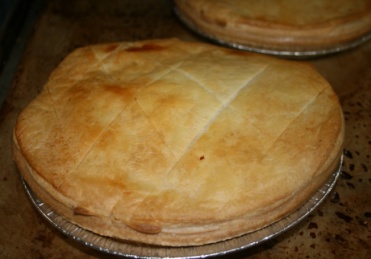 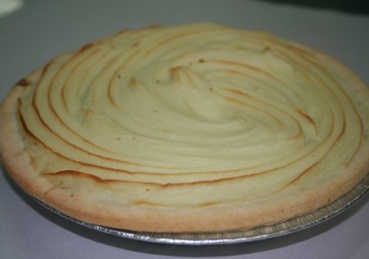 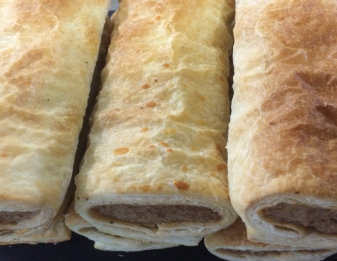         Party Pastie             Family Pastie       Family Shepherd’s Pie      Sausage Rolls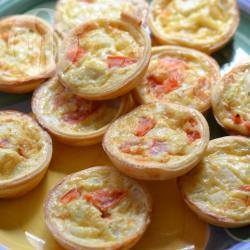 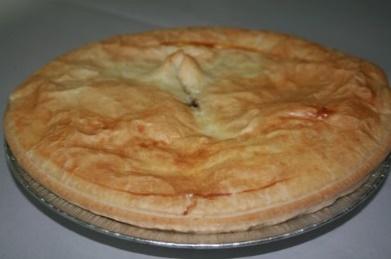 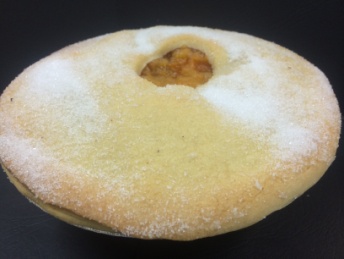 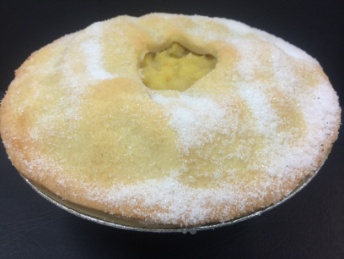 Party Quiche     Family Meat Pie           Apricot Tart             Apple Tart 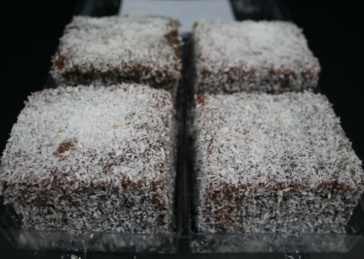 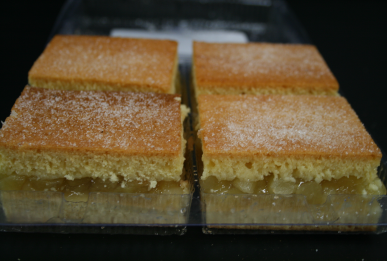 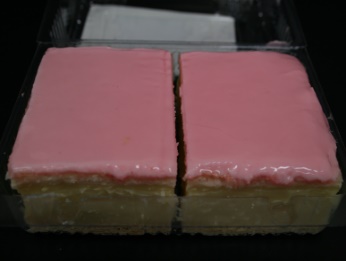 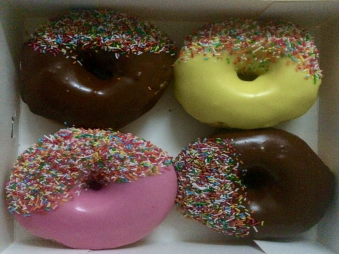      Lamingtons                     Apple Slice                 Vanilla Slice               Donuts  
Thank you for your support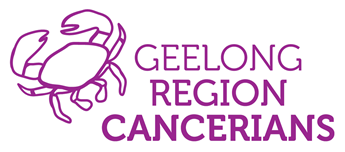 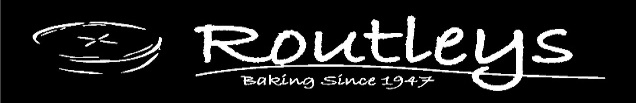 Order Form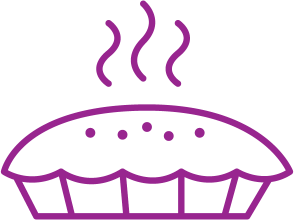 Order FormOrder FormName:Name:return FORM: By Friday August 21, 2020return FORM: By Friday August 21, 2020return FORM: By Friday August 21, 2020Contact Number: Address: Contact Number: Address: Pick up Date: Tuesday september 1, 2020HOURS 10am to 3pm (at your nominated Routleys shop – refer to list) Pick up Date: Tuesday september 1, 2020HOURS 10am to 3pm (at your nominated Routleys shop – refer to list) Pick up Date: Tuesday september 1, 2020HOURS 10am to 3pm (at your nominated Routleys shop – refer to list) Quantity item / DESCRIPTIONitem / DESCRIPTIONcost Total $Meat Pie Round (4 pack)Meat Pie Round (4 pack)12.00Beef & Onion Pie    (4 pack)Beef & Onion Pie    (4 pack)13.00Pasties – Meat & Vegetable (4 pack)Pasties – Meat & Vegetable (4 pack)13.00Pasties – Vegetarian    (4 pack)Pasties – Vegetarian    (4 pack)14.00Shepherd’s Pie    (4 pack)Shepherd’s Pie    (4 pack)13.00PARTY SIZE – 6 PACKS PARTY SIZE – 6 PACKS Party Pie  6 packParty Pie  6 pack7.00Party Pasties   6 packParty Pasties   6 pack7.00Party Sausage Rolls    6 packParty Sausage Rolls    6 pack7.00Party Quiche Lorraine    6 packParty Quiche Lorraine    6 pack8.00Large Sausage Rolls  - 6 packLarge Sausage Rolls  - 6 pack11.50FAMILY SIZE FAMILY SIZE Family Meat Pie Family Meat Pie 10.50Family PastieFamily Pastie10.50Family Shepherd PieFamily Shepherd Pie11.50Family Apple TartFamily Apple Tart10.50Family Apricot TartFamily Apricot Tart10.50ASSORTED CAKE LINES ASSORTED CAKE LINES Lamingtons (4 pack)Lamingtons (4 pack)7.50Apple Slice (4 pack)Apple Slice (4 pack)9.00Iced Donuts (4 pack)Iced Donuts (4 pack)6.50Vanilla Slices (4 pack)Vanilla Slices (4 pack)9.00TOTAL PacksTotal $